前行有你，乘梦起航——中国南方航空2020届航务“3+1”联合培养合作项目 一、走近南航中国南方航空股份有限公司（以下简称南航），总部设在广州，是中国运输飞机最多、航线网络最发达、年客运量最大的航空公司，目前拥有23家分子公司、22个国内营业部、68个海外办事处。截至2018年底，南航机队规模超过800架，是全球首批运营空客A380的航空公司。2018年，南航旅客运输量超过1.39亿人次，机队规模和旅客运输量均居亚洲第一、世界第三。南航安全飞行纪录卓越，保持着中国航空公司最好的安全纪录，安全纪录和安全管理水平处于国际领先地位。2018年6月，南航荣获中国民航飞行安全最高奖“飞行安全钻石二星奖”，是中国国内安全星级最高的航空公司。二、南航荣耀2014年，获中国航空业“年度最佳品牌”称号。 2015年，获评空客公司“全球空客A330杰出运行航空公司”、TTG“中国最佳航空公司” 2016年，获评《财富》（中文版）中国企业500强，居交通运输业首位。2017年，获评“全球最有价值航空公司品牌50强”第六名，居中国航空公司首位。2018年，获评SKYTRAX“全球最杰出进步航空公司”……未来更多荣耀，由你们开创！三、薪酬福利1、	完善的职业发展通道及培训体系2、	有竞争力的薪酬水平，七险两金的全面保障3、	味美价廉的职工食堂，温馨方便的员工宿舍4、	职工优惠机票：让您和家人畅游世界5、	丰富的带薪假期四、项目介绍为满足飞行签派业务扩展的需求，拓宽飞行签派人才的招收和培养渠道，南方航空于2009年推出了 “梦起航”联合培养项目。本项目招收对象是指定院校的本科三年级（四年制）的优秀学生。通过南航面试的学生在大学四年级期间将赴南京航空航天大学学习签派课程。完成学业后，由南京航空航空航天大学发放飞行签派培训结业证书，由原学校颁发学历、学位证书并办理毕业手续。学生顺利毕业，成为南方航空正式员工。五、招聘需求六、招聘行程七、招聘条件1.学历要求：2020届全日制统招本科学历应届毕业生。2.专业要求：理工类专业，其中数学、计算机、自动化、信息类相关专业优先。3.英语要求：本科生须取得英语四级425分（含）以上证书。八、招聘流程1、简历投递：登陆南航招聘官网（job.csair.com），选择“南方航空2020届航务3+1联合培养”招聘简章进行网上注册并填写简历。2、简历筛选：对应聘人员进行资格审核，筛选结果通过南航官方招聘网站（job.csair.com）公布。3、笔试测评：通过简历筛选人员将参加笔试测评（包括行政能力测试和英语考试）。笔试由第三方机构统一组织，结果将通过南航招聘网及短信平台公布。4、面试测评：通过笔试人员可参加面试测评。5、人员录用：面试结束后，公司将综合面试成绩、工作志愿及指标情况进行拟录。 九、信息渠道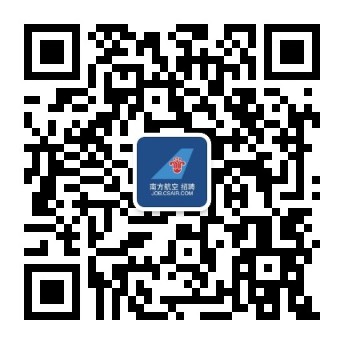 南航招聘官网：job.csair.com；南航招聘公共邮箱：zhaopin@csair.com；微信公众号：@南航招聘 南航短信平台：95539南方航空招聘组二〇一九年五月招聘岗位工作职责工作地点飞行签派从事公司所辖飞机的签派放行及飞行监控、飞行动态管理、导航数据库维护、运行品质分析与管理等相关工作广州、新疆、北京、深圳等地招聘院校宣讲时间简历截止时间笔试时间面试时间（暂定）四川大学5月23日19:00望江校区基础教学楼A3205月30日23：596月1日6月6日